CHAPTER 6 HOMEWORK ASSIGNMENT… IT MUST BE PRINTED AND COMPLETED IN INK!Name:_______________________________________ 	Class Period: 1/6	Due Date: 11/9/16 (WEDNESDAY)Guided Reading & Analysis: The Constitution and The New Republic, 1787 - 1800Chapter 6- The Constitution and New Republic, pp 103-129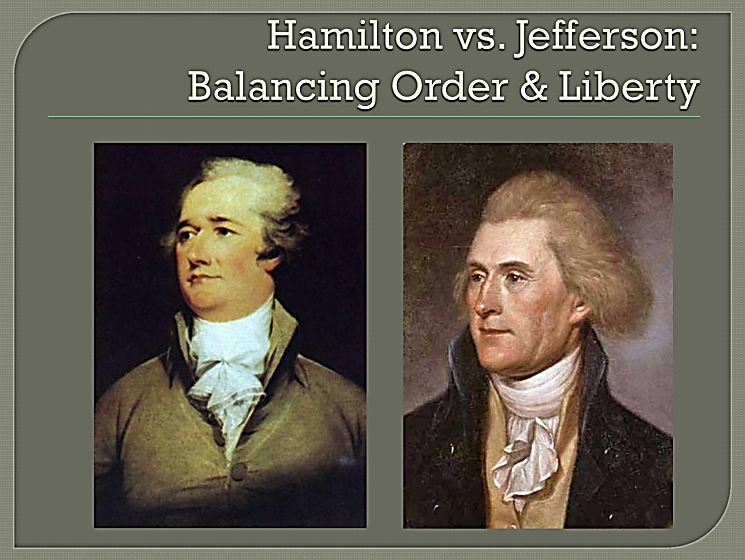 Reading Assignment: Ch. 6 AMSCO or other resource for content corresponding to Period 3.Purpose: This guide is not only a place to record notes as you read, but also to provide a place and structure for reflections and analysis using higher level thinking skills with new knowledge gained from the reading.   Basic Directions:	Pre-Read: 	Read the prompts/questions within this guide before you read the chapter. Skim:	Flip through the chapter and note the titles and subtitles. Look at images and their read captions. Get a feel for the content you are about to read.Read/Analyze:	Read the chapter. Remember, the goal is not to “fish” for a specific answer(s) to reading guide questions, but to consider questions in order to critically understand what you read!Write 	Write your notes and analysis in the spaces provided. Key Concepts FOR PERIOD 3: Key Concept 3.1: British attempts to assert tighter control over its North American colonies and the colonial resolve to pursue self-government led to a colonial independence movement and the Revolutionary War.Key Concept 3.2: The American Revolution’s democratic and republican ideals inspired new experiments with different forms of government.Key Concept 3.3: Migration within North America and competition over resources, boundaries, and trade intensified conflicts among peoples and nations.Section 1: HIPP+ Section 2 Guided Reading, pp 103-119As you read the chapter, jot down your notes in the middle column. Consider your notes to be elaborations on the Objectives and Main Ideas presented in the left column. When you finish the section, analyze what you read by answering the question in the right hand column.The United States Under the Articles pp 103-104Drafting the Constitution at Philadelphia, pp 104-106Federalists and Anti-Federalists, pp 106-107Adding the Bill of Rights, pp 108-109Washington’s Presidency  pp 109-113Political Parties, pp 113-115John Adams’ Presidency, pp 115-117The Election of 1800, pp 117-118Historical Perspectives: What Does the Constitution Mean? pp 118-119Key Concepts & Main IdeasNotesAnalysisAfter experiencing the limitations of the Articles of Confederation, American political leaders wrote a new Constitution based on the principles of federalism and separation of powers, crafted a Bill of Rights, and continued their debates about the proper balance between liberty and order.Difficulties over trade, finances, and interstate and foreign relations, as well as internal unrest, led to calls for significant revisions to the Articles of Confederation and a stronger central government. Benjamin Franklin quote and intro paragraph…The United States Under the Articles, 1781-1787…Foreign Problems…Economic Weaknesses and Interstate Quarrels…The Annapolis Convention…List three motivations of those organizing and attending the Annapolis Convention.1.2.3.What was the conclusion reached at the Annapolis Convention?Key Concepts & Main IdeasNotesAnalysisDelegates from the states worked through a series of compromises to form a Constitution for a new national government, while providing limits on federal power. Delegates from the states worked through a series of compromises to form a Constitution for a new national government, while providing limits on federal power. Drafting the Constitution at Philadelphia…The Delegates…Key Issues…Continued on next page…Representation…Slavery….Trade…The Presidency…Ratification…Why did James Madison and Alexander Hamilton want to draft an entirely new document rather than just amending the Articles of Confederation?1.2.3.Why did Rhode Island refuse to participate?Explain the role of compromise at the Convention in Philadelphia. Why did the framers decide only 9 of 13 states would need to ratify the Constitution, rather than 13 of 13 needed for the Articles of Confederation?Key Concepts & Main IdeasNotesAnalysisDelegates from the states worked through a series of compromises to form a Constitution for a new national government, while providing limits on federal power.Delegates from the states worked through a series of compromises to form a Constitution for a new national government, while providing limits on federal power.Federalists and Anti-Federalists…The Federalists Papers…Outcome…Debating the Constitution (comparing Federalists and Anti-Federalists Chart)Leaders…Arguments…Strategy..Advantages…Disadvantages…Continue on next page…Virginia…Final States…What was the most significant argument of the Anti-Federalists?How did George Clinton respond differently than Benjamin Franklin to the proposition that the new federal government have a strong executive branch?Look up (Google) and List the writers of the Federalist Papers.1.2.3.List the writers of the Anti-Federalist Responses.1.2.3.4.Thomas Jefferson was not at the Convention. He was serving as minister to France and was abroad. He called the Convention “An Assembly of Demigods.” Does this indicate a tendency toward the Federalist or Anti-Federalist side of the Constitutional debate?Key Concepts & Main IdeasNotesAnalysisCalls during the ratification process for greater guarantees of rights resulted in the addition of a Bill of Rights shortly after the Constitution was adopted.Adding the Bill  of Rights…Arguments for a Bill of Rights…Arguments Against a Bill of Rights…The First Ten AmendmentsFirst Amendment…Second Amendment…Third Amendment…Fourth Amendment…Fifth Amendment…Sixth Amendment…Seventh Amendment…Eighth Amendment…Ninth Amendment…Tenth Amendment…How does the Bill of Rights differ today than their original intent in 1791?Which Amendment was the most important to the Anti-Federalists? Explain why.Which Amendment is the most important to you? Explain why.Which Amendment do you think is at the highest risk of being removed?  Explain why. Key Concepts & Main IdeasNotesAnalysisIn response to domestic and international tensions, the new United States debated and formulated foreign policy initiatives and asserted an international presence. The continued presence of European powers in North America challenged the United States to find ways to safeguard its borders, maintain neutral trading rights, and promote its economic interests. The French Revolution’s spread throughout Europe and beyond helped fuel Americans’ debate not only about the nature of the United States’ domestic order, but also about its proper role in the world. The American Revolution and the ideals set forth in the Declaration of Independence had reverberations in France,  Haiti, and  Latin America, inspiring future rebellions. As the first national administrations began to govern under the Constitution, continued debates about such issues as the relationship between the national government and the states, economic policy, and the conduct of foreign affairs led to the creation of political parties. Migration within North America, cooperative interaction, and competition for resources raised questions about boundaries and policies, intensified conflicts among peoples and nations, and led to contests over the creation of a multiethnic, multiracial national identity.The French withdrawal from North America and the subsequent attempt of various native groups to reassert their power over the interior of the continent resulted in new white–Indian conflicts along the western borders of British and, later, the U.S. colonial settlement and among settlers looking to assert more power in interior regions. Migrants from within North America and around the world continued to launch new settlements in the West, creating new distinctive backcountry cultures and fueling social and ethnic tensions. The Spanish, supported by the bonded labor of the local Indians, expanded their mission settlements into California, providing opportunities for social mobility among enterprising soldiers and settlers that led to new cultural blending. Washington’s Presidency…Organizing the Federal Government…Executive Departments…Federal Court System…Hamilton’s Financial Program…Debt…National Bank…Foreign Affairs…The French Revolution…Proclamation of Neutrality (1793)…“Citizen” Genet…The Jay Treaty (1794)…The Pinckney Treaty (1795)…Continued on next page…Domestic Concerns…American Indians…Whiskey Rebellion…Western Lands…Summarize Thomas Jefferson’s response to each of the following parts of  Alexander Hamilton’s financial plan.Assumption of debtTariffsNational bankExcise taxesHow did Thomas Jefferson’s view of the French Revolution differ from Alexander Hamilton’s?Following Jay’s Treaty, George Washington’s approval rating, to borrow a modern phrase, plummeted and there was even  talk in the House of impeaching him. Why was this treaty so offensive to some?Pinckney’s Treaty was the silver lining on the cloud of Jay’s Treaty. What was the long term impact of this treaty?To what extent did the British honor the Treaty of 1783 which stated they recognized the United States and its new boundaries? What does this foreshadow?How did the Whiskey Rebellion end differently than Shays’ Rebellion? What is the significance of this difference?How did westward migration impact American Indians living in the Ohio Valley and Mississippi Territory?How did California differ from the United States in terms of interactions of Whites and Natives?Key Concepts & Main IdeasNotesAnalysisAs the first national administrations began to govern under the Constitution, continued debates about such issues as the relationship between the national government and the states, economic policy, and the conduct of foreign affairs led to the creation of political parties. Political Parties…Origins…Differences Between the Parties…Explain how the first two-party system illustrated the evolving American System and American identity.Key Concepts & Main IdeasNotesAnalysisAs national political institutions developed in the new United States, varying regionally based positions on economic, political, social, and foreign policy issues promoted the development of political parties.As national political institutions developed in the new United States, varying regionally based positions on economic, political, social, and foreign policy issues promoted the development of political parties.As the first national administrations began to govern under the Constitution, continued debates about such issues as the relationship between the national government and the states, economic policy, and the conduct of foreign affairs led to the creation of political parties. John Adams’ presidency…Continued on next page…Comparison of Federalist and Democratic-Republican Parties (chart)Leaders…View on Constitution…Foreign Policy…Military Policy…Economic Policy…Chief Supporters…The XYZ Affair…The Alien and Sedition Acts…The Kentucky and Virginia Resolutions…Explain the weakness in the Presidential election process  in 1796. What does this flaw reveal about the Framers?These two political parties are NOT the same as the Federalists and Anti-Federalists of the Constitutional Convention and ratification process.What is similar?(between Feds & Anti-Feds and the first two political parties)What is different?(between Feds & Anti-Feds and the first two political parties)John Adams is one of the most underrated presidents. Support, refute, or modify this statement.Explain how James Madison and Thomas Jefferson illustrated the continued American spirit of rebellion after independence and the creation new republic?Key Concepts & Main IdeasNotesAnalysis… continued debates about such issues as the relationship between the national government and the states, economic policy, and the conduct of foreign affairs led to the creation of political parties. The election of 1800…Election Results…Continued on next page…A Peaceful Revolution…What role did Alexander Hamilton play in the election of 1800?Did this cause his death?Why is this election sometimes called the “Revolution of 1800?”Contextualization of the Constitution… notes on Historical PerspectivesAnalysis-ContextContinuing subject of controversy…Unresolved dispute…Pre-Civil War chief issue…Post-Civil War chief issue…Charles Beard’s An Economic Interpretation of the Constitution…Opposing viewpoint to Beard…Anti-Federalists vs Federalists, 1780sLocal Context:Broad Context:Other Context: